                                                                                                                                                        Затверджено                                                                                                                                                        Рішення педагогічної ради                                                                                                                                                        від 29.01.2021 р. (протокол № 1)Річний план підвищення кваліфікаціїпедагогічних працівників на 2021 рік                              Голова педагогічної ради         Пархоменко З.О.                              Секретар педагогічної ради     Коваленко Н.І.      №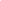 Тема курсівСуб'єкт підвищення кваліфікаційОбсяг (тривалість)ВидФормаСтрокиВартість та джерела фінансування1Балтян Ольга ВолодимирівнаВихователі груп продовженого дня (стаж роботи до 5-ти років) КЗВО "ДАНО"60Навчання за програмою підвищення кваліфікаціїІнституційна18.10-29.10.2021безоплатний характер1Балтян Ольга Володимирівна«WEB-STEM-школа-2021”ДНУ"ІМОУ"15Навчання за програмою підвищення кваліфікаціїонлайн-навчання02.02-06.02.2021безоплатний характер2Бондарева Віта АнатоліївнаАлгоритм впровадження проектних технологій в закладах загальної середньої освіти (Ткаченко В.П., Руденко Ю.О.)КЗВО "ДАНО"6Навчання за програмою підвищення кваліфікаціїІнституційна04.02.2021безоплатний характер2Бондарева Віта АнатоліївнаОсобливості організації сучасного уроку в умовах реформування шкільної освіти (Вознюк Л.В.)КЗВО "ДАНО"6Навчання за програмою підвищення кваліфікаціїІнституційна10.02.2021безоплатний характер2Бондарева Віта Анатоліївна«Google»-форми як засіб навчання природничо-математичним дисциплінам(Харлаш Л.М., Кірман В.К.)КЗВО "ДАНО"6Навчання за програмою підвищення кваліфікаціїІнституційна25.06.2021безоплатний характер2Бондарева Віта АнатоліївнаІнтегрований курс «Природничі науки» в умовах Нової української школи (Кудирко В.І., Соколова Е.Т., Добрянська О.М)КЗВО "ДАНО"6Навчання за програмою підвищення кваліфікаціїІнституційна01.06.2021безоплатний характер2Бондарева Віта АнатоліївнаОсобливості використання цифрових технологій при навчанні біології та екології (Григоров Г. А., Григоров А. Г.)КЗВО "ДАНО"6Навчання за програмою підвищення кваліфікаціїІнституційна2021безоплатний характер2Бондарева Віта Анатоліївна«WEB-STEM-школа-2021”ДНУ"ІМОУ"15Навчання за програмою підвищення кваліфікаціїспикер майстер-класу02.02-06.02.2021безоплатний характер3Варваровський Олександр Васильович Вчителі інформатики («спеціаліст І категорії», «спеціаліст вищої категорії»)КЗВО "ДАНО"30Навчання за програмою підвищення кваліфікаціїІнституційна22.11-26.11.2021безоплатний характер4Венцель Ірина МиколаївнаІнструменти впровадження STEM-освіти (Бутурліна О.В., Запорожець О.М.) КЗВО "ДАНО"30Навчання за програмою підвищення кваліфікаціїІнституційна14.06-18.06.2021безоплатний характер4Венцель Ірина Миколаївна«WEB-STEM-школа-2021”ДНУ"ІМОУ"15Навчання за програмою підвищення кваліфікаціїІнституційна02.02-06.02.2021безоплатний характер5Ворона Олена ВіталіївнаЦифровий інструментарій вчителя математики (Кірман В.К., Харлаш Л.М.)КЗВО "ДАНО"30Навчання за програмою підвищення кваліфікаціїІнституційна04.10-08.10.2021безоплатний характер5Ворона Олена Віталіївна«WEB-STEM-школа-2021”ДНУ"ІМОУ"15Навчання за програмою підвищення кваліфікаціїІнституційна02.02-06.02.2021безоплатний характер6Гаптельманова Марина МиколаївнаАлгоритм впровадження проектних технологій в закладах загальної середньої освіти (Ткаченко В.П., Руденко Ю.О.)КЗВО "ДАНО"6Навчання за програмою підвищення кваліфікаціїІнституційна10.06.2021безоплатний характер6Гаптельманова Марина Миколаївна«Google»-форми як засіб навчання природничо-математичним дисциплінам(Харлаш Л.М., Кірман В.К.)КЗВО "ДАНО"6Навчання за програмою підвищення кваліфікаціїІнституційна12.05.2021безоплатний характер6Гаптельманова Марина Миколаївна«Geogebra» при вивченні математики (Харлаш Л.М., Вовк Т.В.)КЗВО "ДАНО"6Навчання за програмою підвищення кваліфікаціїІнституційна03.03.2021безоплатний характер6Гаптельманова Марина МиколаївнаМетодика підготовки учнів до математичних олімпіад (Кірман В.К., Харлаш Л.М.)КЗВО "ДАНО"6Навчання за програмою підвищення кваліфікаціїІнституційна2021безоплатний характер6Гаптельманова Марина МиколаївнаЗадачі з параметрами формату ЗНО (Кірман В.К., Харлаш Л.М.)КЗВО "ДАНО"6Навчання за програмою підвищення кваліфікаціїІнституційна2021безоплатний характер6Гаптельманова Марина Миколаївна«WEB-STEM-школа-2021”ДНУ"ІМОУ"15Навчання за програмою підвищення кваліфікаціїспикер майстер-класу02.02-06.02.2021безоплатний характер7Дєдул Аліна АнатоліївнаВчителі початкових класів («спеціаліст», «спеціаліст ІІ категорії»)КЗВО "ДАНО"60Навчання за програмою підвищення кваліфікаціїІнституційна15.11-26.11.2021безоплатний характер7Дєдул Аліна Анатоліївна«WEB-STEM-школа-2021”ДНУ"ІМОУ"15Навчання за програмою підвищення кваліфікаціїІнституційна02.02-06.02.2021безоплатний характер8Дощенко Надія Андріївна«Розвиток навичок аргументації та критичного мислення школярів» (Висоцька О.Є, Ключник Р.М.)КЗВО "ДАНО"30Навчання за програмою підвищення кваліфікаціїІнституційна29.06-02.07.2021безоплатний характер9Журавель Оксана ВалеріївнаВчителі інтегрованого курсу «Мистецтво» та музичного мистецтваКЗВО "ДАНО"60Навчання за програмою підвищення кваліфікаціїІнституційна11.01-22.01.2021безоплатний характер9Журавель Оксана Валеріївна«Патріотичне виховання засобами масової культури» (Дев’ятко Н.В., Рогова О.Г.)КЗВО "ДАНО"6Навчання за програмою підвищення кваліфікаціїІнституційна02.03.2021безоплатний характер9Журавель Оксана ВалеріївнаУчнівське самоврядування як дієвий засіб виховання особистості (Шабаєва Л.М).КЗВО "ДАНО"6Навчання за програмою підвищення кваліфікаціїІнституційна07.05.2021безоплатний характер9Журавель Оксана Валеріївна«WEB-STEM-школа-2021”ДНУ"ІМОУ"15Навчання за програмою підвищення кваліфікаціїІнституційна02.02-06.02.2021безоплатний характер10Калюга Анна Олександрівна«WEB-STEM-школа-2021”ДНУ"ІМОУ"15Навчання за програмою підвищення кваліфікаціїІнституційна02.02-06.02.2021безоплатний характер11Калюх Людмила Іванівна«Особиста гідність. Безпека життя. Громадянська позиція» в межах проєкту «Попередження торгівлі людьми шляхом формування життєвих компетентностей дітей» (Кушнікова С.В.)КЗВО "ДАНО"30Навчання за програмою підвищення кваліфікаціїІнституційна2021безоплатний характер11Калюх Людмила Іванівна«WEB-STEM-школа-2021”ДНУ"ІМОУ"15Навчання за програмою підвищення кваліфікаціїІнституційна02.02-06.02.2021безоплатний характер12Караджова Марія ВасилівнаОрганізація дистанційного навчання у закладі освіти (Бутурліна О.В., Дуднік В.С.)КЗВО "ДАНО"30Навчання за програмою підвищення кваліфікаціїІнституційна2021безоплатний характер12Караджова Марія Василівна«WEB-STEM-школа-2021”ДНУ"ІМОУ"15Навчання за програмою підвищення кваліфікаціїІнституційна02.02-06.02.2021безоплатний характер13Кірікова Аліна ЛеонідівнаВихователі (асистенти вчителів) класів з інклюзивним навчання закладів загальної середньої освітиКЗВО "ДАНО"60Навчання за програмою підвищення кваліфікаціїІнституційна20.09-01.10.2021безоплатний характер13Кірікова Аліна Леонідівна«WEB-STEM-школа-2021”ДНУ"ІМОУ"15Навчання за програмою підвищення кваліфікаціїІнституційна02.02-06.02.2021безоплатний характер14Коваленко Іванна МиколаївнаМетодисти управлінь відділів освіти з виховної роботи, заступники директорів шкіл з виховної роботи ЗЗСО, ПТНЗ КЗВО "ДАНО"60Навчання за програмою підвищення кваліфікаціїІнституційна22.03-02.04.2021безоплатний характер14Коваленко Іванна МиколаївнаПрофілактика суїцидальної поведінки дітей і підлітків. (Пальм Г.А.)КЗВО "ДАНО"6Навчання за програмою підвищення кваліфікаціїІнституційна25.01.2021безоплатний характер14Коваленко Іванна МиколаївнаОновлення методичного інструментарію учителів-україністів у контексті освітніх змін (Сергієнко А.А.)КЗВО "ДАНО"6Навчання за програмою підвищення кваліфікаціїІнституційна13.05.2021безоплатний характер14Коваленко Іванна Миколаївна«WEB-STEM-школа-2021”ДНУ"ІМОУ"15Навчання за програмою підвищення кваліфікаціїІнституційна02.02-06.02.2021безоплатний характер15Коваленко Наталія Іванівна«Методика написання есе» (основна і старша школа) (Висоцька О.Є., Дев'ятко Н.В.)КЗВО "ДАНО"6Навчання за програмою підвищення кваліфікаціїІнституційна23.02.2021безоплатний характер15Коваленко Наталія ІванівнаСторітеллінг як метод навчання : виклик часу (Шабаєва Л.М).КЗВО "ДАНО"6Навчання за програмою підвищення кваліфікаціїІнституційна04.06.2021безоплатний характер15Коваленко Наталія ІванівнаВикористання можливостей Google ClassRoom у освітній діяльності (Дуднік В.С., Запорожець О.М., Довгаль С.А.)КЗВО "ДАНО"6Навчання за програмою підвищення кваліфікаціїІнституційна2021безоплатний характер15Коваленко Наталія Іванівна«Інструменти для формування самоосвітніх компетентностей сучасного вчителя» (Висоцька О.Є., Ключник Р.М.)КЗВО "ДАНО"6Навчання за програмою підвищення кваліфікаціїІнституційна2021безоплатний характер15Коваленко Наталія Іванівна«WEB-STEM-школа-2021”ДНУ"ІМОУ"15Навчання за програмою підвищення кваліфікаціїІнституційна02.02-06.02.2021безоплатний характер16Красовська Алла Петрівна«WEB-STEM-школа-2021”ДНУ"ІМОУ"15Навчання за програмою підвищення кваліфікаціїІнституційна02.02-06.02.2021безоплатний характер17Кравченко Оксана Олексіївна«WEB-STEM-школа-2021”ДНУ"ІМОУ"15Навчання за програмою підвищення кваліфікаціїІнституційна02.02-06.02.2021безоплатний характер18Кузьменко Ольга СергіївнаВчителі класів з інклюзивним навчанням закладів загальної середньої освітиКЗВО "ДАНО"60Навчання за програмою підвищення кваліфікаціїІнституційна01.11-12.11.2021безоплатний характер18Кузьменко Ольга Сергіївна«WEB-STEM-школа-2021”ДНУ"ІМОУ"15Навчання за програмою підвищення кваліфікаціїІнституційна02.02-06.02.2021безоплатний характер19Курочка Тетяна СергіївнаВчителі історії, правознавства, громадянської освіти та суспільних дисциплін («спеціаліст», «спеціаліст ІІ категорії», вчителі-нефахівці, які викладають історію)КЗВО "ДАНО"60Навчання за програмою підвищення кваліфікаціїІнституційна05.04-16.04.2021безоплатний характер19Курочка Тетяна СергіївнаШляхи подолання конфліктів в школі (Романенко К.М., Якименко Л.І.)КЗВО "ДАНО"6Навчання за програмою підвищення кваліфікаціїІнституційна19.01.2021безоплатний характер19Курочка Тетяна Сергіївна«Життя без насильства» (Кобзєва І.М., Чичкан В.М.)КЗВО "ДАНО"6Навчання за програмою підвищення кваліфікаціїІнституційна30.06.2021безоплатний характер19Курочка Тетяна Сергіївна«Профілактика булінгу в молодіжному середовищі» (Кобзєва І.М., Бєлєніннік О.Є.)КЗВО "ДАНО"6Навчання за програмою підвищення кваліфікаціїІнституційна11.01.2021безоплатний характер19Курочка Тетяна Сергіївна«Впровадження принципів гендерної рівності та недискримінації в системі освіти» (Побоча Т.Д.)КЗВО "ДАНО"6Навчання за програмою підвищення кваліфікаціїІнституційна26.03.2021безоплатний характер19Курочка Тетяна СергіївнаСтворення психологічно безпечного освітнього середовища. (Кротенко  В. М.)КЗВО "ДАНО"6Навчання за програмою підвищення кваліфікаціїІнституційна21.04.2021безоплатний характер19Курочка Тетяна СергіївнаПрофілактика насильства в закладах освіти. ( Гальцева Т.О.)КЗВО "ДАНО"6Навчання за програмою підвищення кваліфікаціїІнституційна22.02.2021безоплатний характер19Курочка Тетяна СергіївнаКомунікативна компетентність психолога (соціального педагога). (Пальм Г.А.)КЗВО "ДАНО"6Навчання за програмою підвищення кваліфікаціїІнституційна2021безоплатний характер19Курочка Тетяна Сергіївна«WEB-STEM-школа-2021”ДНУ"ІМОУ"15Навчання за програмою підвищення кваліфікаціїонлайн-навчання02.02-06.02.2021безоплатний характер20Лобунець  Людмила ВалентинівнаВчителі предмету «Основи здоров’я» КЗВО "ДАНО"60Навчання за програмою підвищення кваліфікаціїІнституційна2021безоплатний характер20Лобунець  Людмила Валентинівна«WEB-STEM-школа-2021”ДНУ"ІМОУ"15Навчання за програмою підвищення кваліфікаціїІнституційна02.02-06.02.2021безоплатний характер21Мартинко Марина ІванівнаВихователі груп продовженого дня (стаж роботи до 5-ти років) КЗВО "ДАНО"60Навчання за програмою підвищення кваліфікаціїІнституційна14.06-25.06.2021безоплатний характер21Мартинко Марина Іванівна«WEB-STEM-школа-2021”ДНУ"ІМОУ"15Навчання за програмою підвищення кваліфікаціїІнституційна02.02-06.02.2021безоплатний характер22Мітіна Анна ЮріївнаВчителі початкових класів («спеціаліст», «спеціаліст ІІ категорії»)КЗВО "ДАНО"60Навчання за програмою підвищення кваліфікаціїІнституційна2021безоплатний характер22Мітіна Анна Юріївна«WEB-STEM-школа-2021”ДНУ"ІМОУ"15Навчання за програмою підвищення кваліфікаціїІнституційна02.02-06.02.2021безоплатний характер23Мельник Людмила В'ячеславівна«Розвиток навичок аргументації та критичного мислення школярів» (Висоцька О.Є, Ключник Р.М.)КЗВО "ДАНО"30Навчання за програмою підвищення кваліфікаціїІнституційна29.06-02.07.2021безоплатний характер23Мельник Людмила В'ячеславівнаОрганізація дистанційного навчання у закладі освіти (Бутурліна О.В., Дуднік В.С.)КЗВО "ДАНО"30Навчання за програмою підвищення кваліфікаціїІнституційна2021безоплатний характер23Мельник Людмила В'ячеславівна«WEB-STEM-школа-2021”ДНУ"ІМОУ"15Навчання за програмою підвищення кваліфікаціїІнституційна02.02-06.02.2021безоплатний характер24Мороз Ірина ІванівнаВчителі математики («спеціаліст І категорії», «спеціаліст вищої категорії»).КЗВО "ДАНО"60Навчання за програмою підвищення кваліфікаціїІнституційна11.01-22.01.2021безоплатний характер24Мороз Ірина Іванівна«WEB-STEM-школа-2021”ДНУ"ІМОУ"15Навчання за програмою підвищення кваліфікаціїІнституційна02.02-06.02.2021безоплатний характер25Нагорна Ірина Андріївна«Особиста гідність. Безпека життя. Громадянська позиція» в межах проєкту «Попередження торгівлі людьми шляхом формування життєвих компетентностей дітей» (Кушнікова С.В.)КЗВО "ДАНО"30Навчання за програмою підвищення кваліфікаціїІнституційна2021безоплатний характер25Нагорна Ірина Андріївна«WEB-STEM-школа-2021”ДНУ"ІМОУ"15Навчання за програмою підвищення кваліфікаціїІнституційна02.02-06.02.2021безоплатний характер26Пархоменко Зоя ОлександрівнаОновлення методичного інструментарію учителів-україністів у контексті освітніх змін (Сергієнко А.А.)КЗВО "ДАНО"6Навчання за програмою підвищення кваліфікаціїІнституційна21.01.2021безоплатний характер26Пархоменко Зоя Олександрівна«WEB-STEM-школа-2021”ДНУ"ІМОУ"15Навчання за програмою підвищення кваліфікаціїІнституційна02.02-06.02.2021безоплатний характер27Пащенко Олена ОлександрівнаВихователі (асистенти вчителів) класів з інклюзивним навчання закладів загальної середньої освітиКЗВО "ДАНО"60Навчання за програмою підвищення кваліфікаціїІнституційна20.09-01.10.2021безоплатний характер27Пащенко Олена Олександрівна«WEB-STEM-школа-2021”ДНУ"ІМОУ"15Навчання за програмою підвищення кваліфікаціїІнституційна02.02-06.02.2021безоплатний характер28Подольчак Григорій СтепановичРозвиток критичного сприйняття інформації та інфо-медійної грамотності педагога та учня у сучасному медіапросторі”(Бутурліна О.В., Рижій К.Г.) КЗВО "ДАНО"30Навчання за програмою підвищення кваліфікаціїІнституційна25.01-29.01.2021безоплатний характер29Проценко Ніна ІванівнаРеалізація наскрізної лінії «Здоров’я і безпека» в освітньому процесі з хімії (Кочерга Є.В., Сидоренко Г.Г.) КЗВО "ДАНО"6Навчання за програмою підвищення кваліфікаціїІнституційна22.03.2021безоплатний характер29Проценко Ніна ІванівнаЕлектронні освітні ресурси в хімічній освіті (Кочерга Є.В., Сидоренко Г. Г.)КЗВО "ДАНО"6Навчання за програмою підвищення кваліфікаціїІнституційна26.05.2021безоплатний характер29Проценко Ніна ІванівнаОрганізація дистанційного навчання з хімії (Кочерга Є.В., Сидоренко Г. Г.)КЗВО "ДАНО"6Навчання за програмою підвищення кваліфікаціїІнституційна2021безоплатний характер29Проценко Ніна ІванівнаМетодика організації навчальних проектів хімічного та екологічного змісту (Кочерга Є.В., Сидоренко Г. Г.)КЗВО "ДАНО"6Навчання за програмою підвищення кваліфікаціїІнституційна2021безоплатний характер29Проценко Ніна ІванівнаМетодика організації навчального хімічного експерименту в сучасних умовах (Слободнюк Р.Є., Кочерга Є.В.)КЗВО "ДАНО"6Навчання за програмою підвищення кваліфікаціїІнституційна2021безоплатний характер29Проценко Ніна Іванівна«WEB-STEM-школа-2021”ДНУ"ІМОУ"15Навчання за програмою підвищення кваліфікаціїІнституційна02.02-06.02.2021безоплатний характер30Ребенок Тамара ВікторівнаВикористання інтерактивних технологій навчання  для організації та проведення сучасного уроку (Шевченко Н.О., Ліснєвська Ю.О.) КЗВО "ДАНО"6Навчання за програмою підвищення кваліфікаціїІнституційна13.01.2021безоплатний характер30Ребенок Тамара Вікторівна«Інклюзивна освіта: сутність завдання та принципи»КЗВО "ДАНО"12Навчання за програмою підвищення кваліфікаціїІнституційна06.05-07.05.2021безоплатний характер30Ребенок Тамара Вікторівна«Від STEM до STEАM – освіти. Формування інноваційних навичок учнів через їх практичну діяльність» (Яшина О.М.)КЗВО "ДАНО"6Навчання за програмою підвищення кваліфікаціїІнституційна2021безоплатний характер30Ребенок Тамара ВікторівнаВиховання в сучасній школі: рефлексія, практика, проблеми, перспективи» (Яшина О.М.)КЗВО "ДАНО"6Навчання за програмою підвищення кваліфікаціїІнституційна2021безоплатний характер30Ребенок Тамара Вікторівна«WEB-STEM-школа-2021”ДНУ"ІМОУ"15Навчання за програмою підвищення кваліфікаціїІнституційна02.02-06.02.2021безоплатний характер31Ремешевська Олена Степанівна«Практичні інструменти вчителя для формування інфо-медійної грамотності  учнів в умовах НУШ» (Піщанська В.М., Ватковська М.Г., Бутурліна О.В.)КЗВО "ДАНО"30Навчання за програмою підвищення кваліфікаціїІнституційна29.06-02.07.2021безоплатний характер31Ремешевська Олена Степанівна«WEB-STEM-школа-2021”ДНУ"ІМОУ"15Навчання за програмою підвищення кваліфікаціїІнституційна02.02-06.02.2021безоплатний характер32Самара Анастасія ЮріївнаВчителі початкових класів («спеціаліст І категорії», «спеціаліст вищої категорії»)КЗВО "ДАНО"60Навчання за програмою підвищення кваліфікаціїІнституційна01.11-12.11.2021безоплатний характер32Самара Анастасія Юріївна«WEB-STEM-школа-2021”ДНУ"ІМОУ"15Навчання за програмою підвищення кваліфікаціїІнституційна02.02-06.02.2021безоплатний характер33Сапа Ірина МиколаївнаОрганізація дистанційного навчання у закладі освіти (Бутурліна О.В., Дуднік В.С.)КЗВО "ДАНО"30Навчання за програмою підвищення кваліфікаціїІнституційна2021безоплатний характер33Сапа Ірина Миколаївна«WEB-STEM-школа-2021”ДНУ"ІМОУ"15Навчання за програмою підвищення кваліфікаціїІнституційна02.02-06.02.2021безоплатний характер34Скворцов Олексій Вікторович«WEB-STEM-школа-2021”ДНУ"ІМОУ"15Навчання за програмою підвищення кваліфікаціїІнституційна02.02-06.02.2021безоплатний характер35Сосідка Валентина Іванівна5 інтерактивних методів навчання, які дійсно допоможуть залучити учнів до навчального процесу (Шевченко Н.О., Хитько М.М.)КЗВО "ДАНО"6Навчання за програмою підвищення кваліфікаціїІнституційна15.01.2021безоплатний характер35Сосідка Валентина ІванівнаОрганізація дистанційного навчання у закладі освіти (Бутурліна О.В., Дуднік В.С.)КЗВО "ДАНО"30Навчання за програмою підвищення кваліфікаціїІнституційна2021безоплатний характер35Сосідка Валентина ІванівнаРозвиток логічного мислення молодших школярів (Романенко К.М., Великодна Є.М.)КЗВО "ДАНО"6Навчання за програмою підвищення кваліфікаціїІнституційна20.04.2021безоплатний характер35Сосідка Валентина Іванівна«WEB-STEM-школа-2021”ДНУ"ІМОУ"15Навчання за програмою підвищення кваліфікаціїІнституційна02.02-06.02.2021безоплатний характер36Тищенко Інна ІванівнаВчителі географії  та вчителі, які викладають економіку у профільних класах  КЗВО "ДАНО"60Навчання за програмою підвищення кваліфікаціїІнституційна01.02-12.02.2021безоплатний характер36Тищенко Інна ІванівнаГеографічні задачі та практичні завдання в курсі шкільної географії (Кудирко В.І., Соколова Е.Т., Добрянська О.М.)КЗВО "ДАНО"6Навчання за програмою підвищення кваліфікаціїІнституційна13.04.2021безоплатний характер36Тищенко Інна ІванівнаМетодика формування картографічної грамотності й культури на уроках географії (Скоробогатов А. В., Григоров Г. А.)КЗВО "ДАНО"6Навчання за програмою підвищення кваліфікаціїІнституційна2021безоплатний характер36Тищенко Інна Іванівна«WEB-STEM-школа-2021”ДНУ"ІМОУ"15Навчання за програмою підвищення кваліфікаціїІнституційна02.02-06.02.2021безоплатний характер37Усенко Людмила Вікторівна«Практичні інструменти вчителя для формування інфо-медійної грамотності  учнів в умовах НУШ» (Піщанська В.М., Ватковська М.Г., Бутурліна О.В.)КЗВО "ДАНО"30Навчання за програмою підвищення кваліфікаціїІнституційна29.06-02.07.2021безоплатний характер37Використання можливостей Google Education у діяльності закладу освіти (Бутурліна О.В., Дуднік В.С.)КЗВО "ДАНО"30Навчання за програмою підвищення кваліфікаціїІнституційна2021безоплатний характер37«WEB-STEM-школа-2021”ДНУ"ІМОУ"15Навчання за програмою підвищення кваліфікаціїспикер майстер-класу02.02-06.02.2021безоплатний характер38Устименко Ірина МихайлівнаМедіаосвіта та медіатворчість у освітньому просторі (Бутурліна О.В., Рижій К.Г.) КЗВО "ДАНО"30Навчання за програмою підвищення кваліфікаціїІнституційна15.02.2021безоплатний характер38Устименко Ірина Михайлівна«WEB-STEM-школа-2021”ДНУ"ІМОУ"15Навчання за програмою підвищення кваліфікаціїІнституційна02.02-06.02.2021безоплатний характер39Швець Тетяна МиколаївнаОрганізація дистанційного навчання у закладі освіти (Бутурліна О.В., Дуднік В.С.)КЗВО "ДАНО"30Навчання за програмою підвищення кваліфікаціїІнституційна14.06-18.06.2021безоплатний характер39Швець Тетяна МиколаївнаВчителі початкових класів («спеціаліст І категорії», «спеціаліст вищої категорії»)КЗВО "ДАНО"60Навчання за програмою підвищення кваліфікаціїІнституційна11.01-22.01.2021безоплатний характер39Швець Тетяна Миколаївна«WEB-STEM-школа-2021”ДНУ"ІМОУ"15Навчання за програмою підвищення кваліфікаціїІнституційна02.02-06.02.2021безоплатний характер40Воронкіна Катерина МиколаївнаШкільні бібліотекаріКЗВО "ДАНО"30Навчання за програмою підвищення кваліфікаціїІнституційна25.01-29.01.2021безоплатний характер